Wrocław, 27 grudnia 2017 r.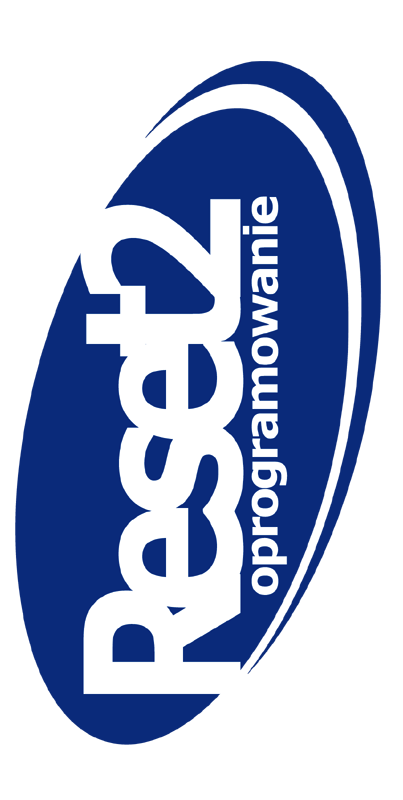 Zupełnie nowy R2płatnikPRO w wersji 10 już w sprzedaży. Udoskonalony interfejs i szybsza pracaFirma RESET2 - producent oprogramowania dla sektora małych i średnich przedsiębiorstw, poinformowała o dostępności nowej wersji programu R2płatnikPRO. Oznaczono ją numerem 10. Oprogramowanie wyróżnia odświeżony interfejs użytkownika, optymalizacje wpływające na szybkość pracy oraz szereg nowych funkcjonalności i usprawnień.Zdecydowano o zastosowaniu nowych ikon oraz zwartego układu, który jest dostępny w jednym oknie. Dotychczasowy model wielookienkowy został zachowany jako wybór opcjonalny, który można włączyć. Z poziomu ustawień, dostępne są także nowe wersje kolorystyczne.Bardziej dynamiczne środowisko pracy i nowe funkcjeDzięki zastosowanym optymalizacjom, nowa wersja systemu do obsługi kadr i płac ma wykonywać wszystkie operacje średnio o 10% szybciej. Ponadto seryjne operacje, takie jak np. naliczanie list płac czy wypełnianie kart pracy, mogą zostać przyspieszone przez obsługę wątków.Wśród nowych funkcji znalazły się:･ definiowanie własnych powiadomień użytkownika, przypominających np. o wysyłce raportu do ZUS czy konieczności rozliczenia podatku,･ utworzenie okna startowego z własnymi zestawieniami SQL, wykonywanymi po starcie programu i obrazującymi np. ilość zatrudnionych pracowników na umowy o pracę i umowy cywilnoprawne, w tym upływające terminy badań lekarskich, kursów BHP i umów na czas określony (w przypadku biur rachunkowych może to być wykaz pracowników we wszystkich obsługiwanych firmach),･możliwość rozszerzenia struktury pracowników o kolejny poziom lub przekrój.Wszystkie niezbędne aktualizacje (PIT, zmiany przepisów) będą prowadzone równolegle, zarówno w wersji 3.xx, jak i 10.x, dlatego przejście do nowej wersji tylko z tego powodu nie jest konieczne. Natomiast wszelkie nowe funkcjonalności będą implementowane tylko do wersji 10.x. Skorzystanie ze standardów wersji 10 wymaga wykupienia rozszerzenia licencji.Cena podstawowa R2płatnikPRO w wersji 10.x wynosi 1845 zł. Kwota ta zawiera możliwość obsługi 50 pracowników, roczną subskrypcję uaktualnień oraz gwarancję. Dostępna jest również pełnowartościowa wersja testowa, która działa przez okres 60 dni i oferuje możliwość zakupu licencji bez utraty wprowadzonych danych.Więcej informacji o R2płatnikPRO 10.x i serii PRO na stronie produktu: http://www.reset2.pl/oferta/pro/r2platnikproO firmie RESET2 Sp. z o.o.RESET2 Sp. z o.o. istnieje od stycznia 2001 roku i kontynuuje działalność prowadzoną od 1992 roku przez RESET Computer Systems s.c. Spółka zajmuje się tworzeniem oraz wdrażaniem systemów informatycznych, wspomagających zarządzanie firmą. Produkty RESET2 to połączenie bogatych możliwości z łatwą i intuicyjną obsługą.W ofercie firmy znajdują się 3 linie produktowe: STANDARD, PRO i SBO.Seria STANDARD to pakiet gotowych, elastycznych rozwiązań w dobrej cenie. Linię produktową stanowią: system kadrowo-płacowy - R2płatnik, programy księgowe - R2fk i R2księga, system obsługi sprzedaży i magazynu - R2faktury oraz program oferujący wsparcie dla zarządzania i obsługi środków trwałych - R2środki.Produkty serii PRO i SBO  są przeznaczone dla dużych przedsiębiorstw i bardziej wymagających klientów.Więcej informacji na temat firmy RESET2 Sp. z o.o. i oferowanych produktów: http://www.reset2.pl